とびばこをつかったうんどうあそびなまえ（　　　　　　　　　　　　　　　　　　　）ふみこし　　　　　　　　　　　　　　　　　　てたたきとび　　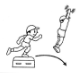 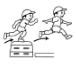 	できた！！　　　　　　　　　　　　　　　　　できた！！　　　　うしろてたたき　　　　　　　　　　　　　　　　　またぎのり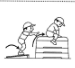 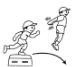 	　できた！！　　　　　　　　　　　　　　　　　できた！！　　　　かえるとびのり　　　　　　　　　　　　　　　　　とびこし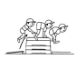 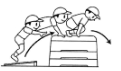 　　　　できた！！　　　　　　　　　　　　　　　　　できた！！よことび　　　　　　　　　　　　　　　　　　くるりんとび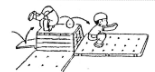 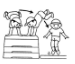 できた！！　　　　　　　　　　　　　　　　　できた！！日づけふりかえり◎　○　△ひとこと　かんそう（たのしかったこと、できたこと、　ともだちのすごかったこと　など）　　日☆　めあてをかんがえながら、うんどうした。　　日☆　力いっぱい　とびばこあそびができた。　　日☆　じゅんびやかたづけを　がんばった。　　日☆　やくそくをまもり、なかよくうんどうした。　　日☆　めあてをかんがえながら、うんどうした。　　日☆　力いっぱい　とびばこあそびができた。　　日☆　じゅんびやかたづけを　がんばった。　　日☆　やくそくをまもり、なかよくうんどうした。　　日☆　めあてをかんがえながら、うんどうした。　　日☆　力いっぱい　とびばこあそびができた。　　日☆　じゅんびやかたづけを　がんばった。　　日☆　やくそくをまもり、なかよくうんどうした。　　日☆　めあてをかんがえながら、うんどうした。　　日☆　力いっぱい　とびばこあそびができた。　　日☆　じゅんびやかたづけを　がんばった。　　日☆　やくそくをまもり、なかよくうんどうした。　　日☆　めあてをかんがえながら、うんどうした。　　日☆　力いっぱい　とびばこあそびができた。　　日☆　じゅんびやかたづけを　がんばった。　　日☆　やくそくをまもり、なかよくうんどうした。　　日☆　めあてをかんがえながら、うんどうした。　　日☆　力いっぱい　とびばこあそびができた。　　日☆　じゅんびやかたづけを　がんばった。　　日☆　やくそくをまもり、なかよくうんどうした。